Meeting Start ~5:05 PMRoster (7): Kate Lyssy, Kylie Herzik, Noah Langford, Ethan Morton-Gaught, Matt Trauber and Zachary Havens with special guest Matt McNewNote: The order of topics discussed is not the same order in which they are presented here. Common ideas were grouped together for ease of reading and carrying out action items.Post Retreat Actions	Bylaw Changes		Add Mission/Vision Statement		Correct for USG/ASCSM name change		Possible note that a club’s tier may only move up or down once a year. Though the bylaws leave the tier system rather open, to allow for changes to happen easily.	Invite representative from GSA to one of our BSO weekly meetings. There are no graduate-only clubs directly under GSA. 	GSA Liaison position will become a seat called Non-Tier Organization Aide. The Aide will be responsible for helping grad-only clubs and non-recognized clubs.   	Each BSO Exec member in the future will be responsible for watching over a group of similar clubs to create a tree of accountability. More information can be provided this way so BSO can better service clubs. Each representative will hold a meeting for info swapping and to encourage clubs to cooperate.	There was debate over whether or not the number of the Exec council should be increased so that any individual would not have to look after any more than 20 student organizations. This effort would help establish a first name basis between the Exec Council and members of the Board, hopefully to avoid angry emails and foster communication. Subgroups could help new Tier 1 clubs last longer by offering their own advice and encouragement. Individual clubs would have the liberty to change which subgroup they are in. There was resistance to the idea of increasing the Council’s numbers and this whole idea, because sometimes more structure may not help. After a certain point, increasing numbers gives way to decreasing average involvement. Too many cooks in the kitchen, so to speak.	Tier Structure	BSO Exec has to be strict about the Goals Form due on Nov. 13th as it is the first due date. We don’t want to encourage bad habits. Also, service event forms are up.Poor documentation . . . random clubs get lost through the cracks. OrgSync will ideally have a new category in each portal, asking “What tier are you?” The category can be preset to Tier 1 for new portals. Travis S. knows some folks in OrgSync’s tech support who may be able to help us with this.Clubs in Bad Standing will be warned beforehand (if a form is due soon or a meeting makeup needs to take place) via email to help increase transparency, emailed out or otherwise notified once the correction has been made (i.e. your club is now in good standing), and notified if they will lose or gain a tier next year, whenever it is appropriate to do so during the year. Ion system must be well publicized. See Appendix I for proposed ideas and additional recommendations about forms. This new naming system was reviewed by Exec Council, and the group decided not to use (-) symbols to identify clubs in bad standing due to the high maintenance of the feature. The (+) symbol reflecting a probationary Tier and a quick, thorough emailing scheme to address bad standings should suffice our needs. The plus symbol also avoids the word ‘probationary’; the clubs aren’t doing anything wrong by taking on the challenge of more privileges and responsibilities so the connotations associated with the word don’t apply. An announcement of our final decisions will be addressed at the next meeting and in a public document on OrgSync.Blaster Card SystemHas been implemented at other schools. Join a club or sign into a BSO meeting with just a swipe of your card!Allocation FormInclude that P2s (Probationary Tier 2 clubs) and P3s can request up to the limit of Tier 2 funds and Tier 3 funds, respectively.As a general reminder to all clubs, corporate events must be approved by the upper administration at Mines before being held. Space must be reserved before advertising the event.Zack H. will reserve rooms for next semester’s general meetings on 1/29, 2/26, 3/26, and 4/23, all 2013 CE.Meeting End: ~5:56Appendix I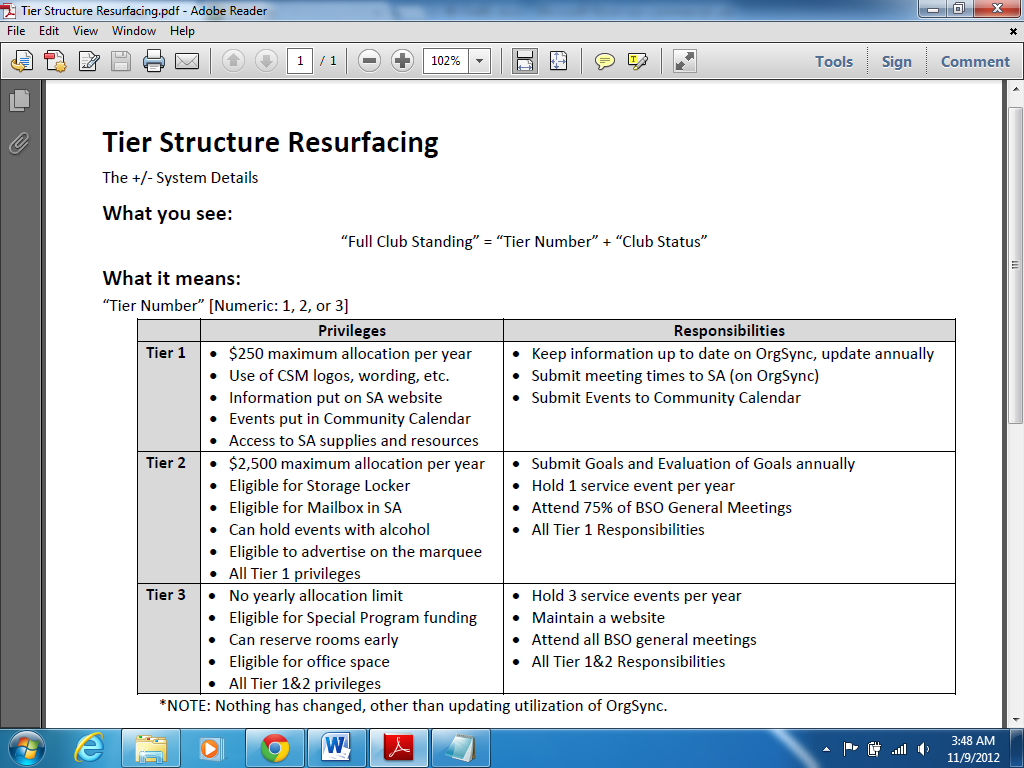 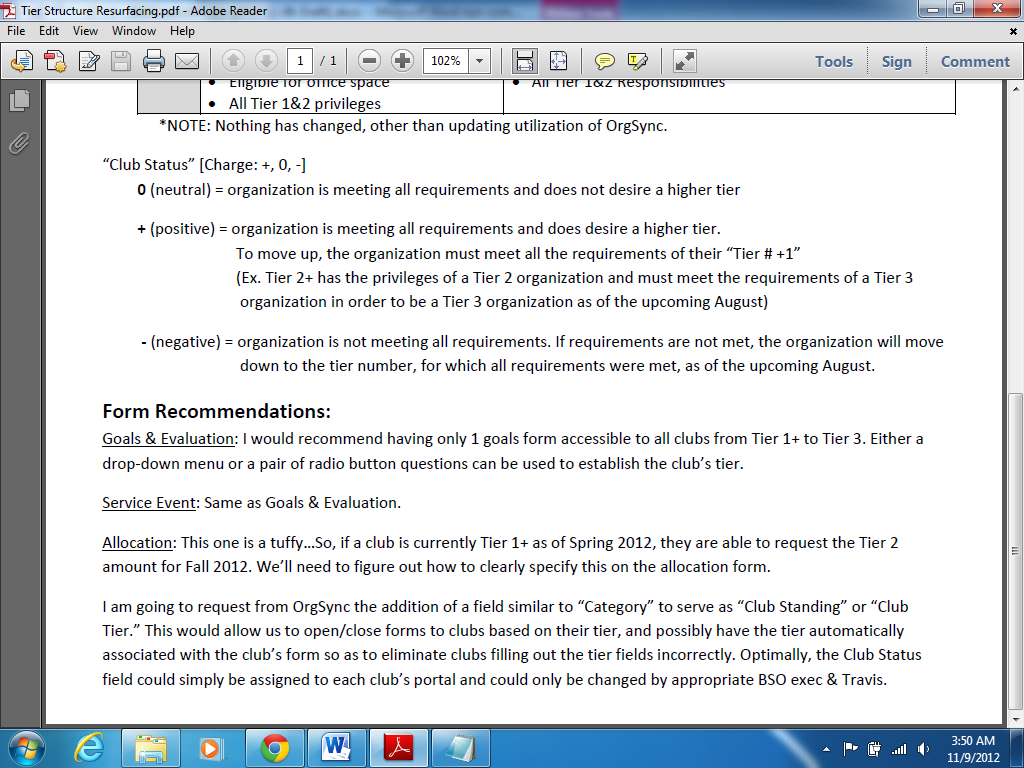 